750 Million SURYANAMASKAR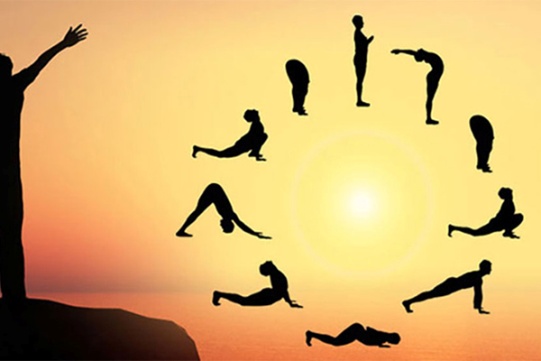 WEEKLY REPORTING FORMATName of the District Association/State Association:________________________________________Date of Activities:________________________________ From: ___________________ To ___________________Short Report along with list of beneficiaries Attach Action Photographs links of Social Media & News, News Letter prepared if any:Sl. No.Total No. of Candidates performed SuryanamskarTotal No. of Suryanamskar rounds performed every dayTotal No. of Suryanamskar round performed during a week1234567